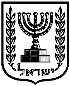 מדינת ישראלמשרד המשפטיםטופס הגשת תלונהמתווכי המקרקעין בישראל כפופים לדין המשמעתי, לפי חוק המתווכים במקרקעין, התשנ"ו - 1996, והתקנות שהותקנו מכוחו. תלונה כנגד מתווך מקרקעין תוגש לרשם המתווכים ותועבר, לאחר בדיקה, ליחידה לדין משמעתי במשרד המשפטים.  את טופס הגשת התלונה וכל המסמכים שיצורפו לו, יש לשלוח באמצעות דואר, פקסימיליה או דוא"ל, המפורטים להלן:רשם המתווכים - רחוב בית הדפוס 22, גבעת שאול, ירושלים 9134301, ת"ד 34357, מיקוד  9134301. פקס: 02-6467939. דוא"ל: metavech@justice.gov.il. התובע המשמעתי ביחידה לדין משמעתי יבחן את התלונה, ובמידת הצורך יעבירה למתווך המקרקעין הנילון לצורך קבלת תגובתו בכתב. על המתלונן לצרף לתלונתו את כל המסמכים והראיות התומכים בה. בנוסף לכך רשאי התובע המשמעתי (או החוקר הפועל מטעמו) לבקש לקבל מהמתלונן ו/או מהמתווך הנילון פרטים נוספים בכתב, וכן לזמנם לבירור בעל פה. לאחר קבלת מלוא המידע הנדרש בתיק, יחליט התובע המשמעתי אם להגיש קובלנה בעקבות התלונה, או לסיים את הטיפול בתלונה ולסגור את התיק. יצוין, כי חוק המתווכים במקרקעין אינו כולל הליך של ערר או של השגה על החלטת התובע המשמעתי לסיים את הטיפול בתלונה.יודגש, כי תכליתו של ההליך המשמעתי היא לבחון את התנהלותו של המתווך הנילון, ולא ניתן לקבל במסגרת הליך זה סעדים כספיים או חוזיים (בכדי לבקש סעדים אלו, יש להגיש תביעה אזרחית לבית המשפט המוסמך לכך). על דרך הכלל, במקרים שבהם נמצא הסכסוך נשוא התלונה בהליך שיפוטי (אזרחי או פלילי) תלוי ועומד, יעוכב ההליך המשמעתי עד לסיומו של ההליך השיפוטי וההכרעה שתתקבל בו.פרטי המתלונן:יש למלא את פרטי ההתקשרות במלואם.היחידה לדין משמעתי רשאית לפנות אל המתלונן, ולשגר לו כל מסמך, בפקסימילה או בדואר אלקטרוני.אם עורך דין מגיש את התלונה בשמו של לקוח – יש לציין, נוסף על פרטי הלקוח, גם את פרטי עורך הדין המייצג.פרטי המתווך שלגביו מוגשת התלונה:ללא מספר תעודת זהות או מספר רשיון של המתווך לא נוכל לטפל בפניה.פרטי התלונה:יש לציין בקצרה את עובדות המקרה, את המועדים שבהן אירעו אותן עובדות ואת הסיבות שבגללן אתה סבור כי המתווך הנילון עבר עבירת משמעת. יש לצרף לטופס זה כל מסמך הנוגע לעניין שיש בו כדי לתמוך ולבסס את פרטי התלונה. להלן פירוט נסיבות התלונה ועובדותיה:(1)	     (2)	     (3)	     (4)	     (5)	     (ניתן לצרף את פירוט נסיבות התלונה ועובדותיה בדף נפרד).פרטים נוספים:האם מתנהלים הליכים משפטיים נשוא התלונה? (מחק את המיותר): לא/כן; אם כן – פרט אילו הליכים, שמות הצדדים, היכן הם מתנהלים ואת מספרי התיקים: אם ניתנה הכרעה שיפוטית בהליכים אלה יש לצרפה. הצהרת המתלונן:אני מצהיר כי כל האמור בפנייתי הוא אמת; במידת הצורך ובהתאם לשיקול דעתה של היחידה לדין משמעתי, אתייצב לעדות בפני ועדת המשמעת; ידוע לי כי בהתאם לחוק המתווכים במקרקעין, התשנ"ו - 1996, היחידה לדין משמעתי תהא רשאית לדרוש ממני לפרט פרטים נוספים בקשר לתלונה, להגיש ראיות אחרות לאימות פרטי התלונה, להזמין אותי לבירור נסיבות התלונה ולדרוש כי אאמת את פרטיה באמצעות תצהיר כדין.ידוע לי כי במידת הצורך תועבר התלונה אל המתווך הנילון לצורך קבלת תגובתו. 		ידוע לי כי במסגרת ההליך המשמעתי לא ניתן לקבל סעד כספי או חוזי.  ידוע לי כי במקרים בהם נמצא הסכסוך נשוא התלונה בהליך שיפוטי תלוי ועומד, היחידה לדין משמעתי רשאית להמתין עד לסיומו של ההליך השיפוטי וההכרעה שתתקבל בו.____________________            תאריך______________________               חתימהשם המתלונןשם המתלונןמס' זהותמס' פקסימילהכתובת מגוריםמס' טלפוןמס' טלפוןדואר אלקטרונישם עורך הדין המייצג 
את מגיש התלונהמס' רישיון / מס' תעודת זהותמס' פקסימילהמס' פקסימילהכתובת המשרדמס' טלפוןמס' טלפוןדואר אלקטרונישם המתווךמס' רישיון שם משרד התיווךכתובת משרד התיווךמס' טלפוןדואר אלקטרוני